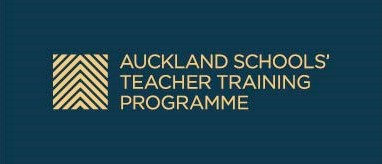 Application InformationThank you for considering an application to be part of our graduate School-Based Teacher Training Programme.  This programme is different in that you will join one of our schools as a member of staff for the full year while completing your teaching practice amongst teaching professionals as you complete academic papers online through the University of Waikato.  We are excited to offer you this programme in one of our participating schools to achieve a Diploma of Teaching. This will enable you to become a fully registered teacher at the end that year.  You will need to choose just one school, but you will be given an opportunity to visit others during the course of the year.  Please complete the form below to apply for the School-Based Teacher Training Programme.Full Name____________________________________________________________________________________Tertiary Qualifications____________________________________________________________________________________School Requested____________________________________________________________________________________Please discuss why have you requested this particular school?____________________________________________________________________________________________________________________________________________________________________________________________________________________________________________________________Please outline your current employment (if any)____________________________________________________________________________________________________________________________________________________________________________________________________________________________________________________________List your employment history (including any relevant background and experience).____________________________________________________________________________________________________________________________________________________________________________________________________________________________________________________________Please provide the names of at least TWO referees and their contact details____________________________________________________________________________________________________________________________________________________________________________________________________________________________________________________________Please indicate why have you chosen to pursue a career in teaching?________________________________________________________________________________________________________________________________________________________________________________________________________________________________________________________________________________________________________________________________________________Please let us know why have you chosen to apply for this particular training programme?____________________________________________________________________________________________________________________________________________________________________________________________________________________________________________________________Please list your preference for teaching subjects:____________________________________________________________________________________________________________________________________________________________________________________________________________________________________________________________What other extra qualifications or areas of interest do you have?  For example: First Aid Certificate, Debating, Sport Coaching, Performing Arts, EOTC. ________________________________________________________________________________________________________________________________________________________________________________________________________________________________________________________________________________________________________________________________________________What would you like to contribute to your school if selected?________________________________________________________________________________________________________________________________________________________________________________________________________________________________________________________________________________________________________________________________________________Please list any further queries, or comments.____________________________________________________________________________________________________________________________________________________________________________________________________________________________________________________________We hope you have a great year if you are selected into our programme.  Thank you for your application. Please print your completed form and email it to the school you have selected via our website: https://www.schoolbasedtraining.org/apply.html 